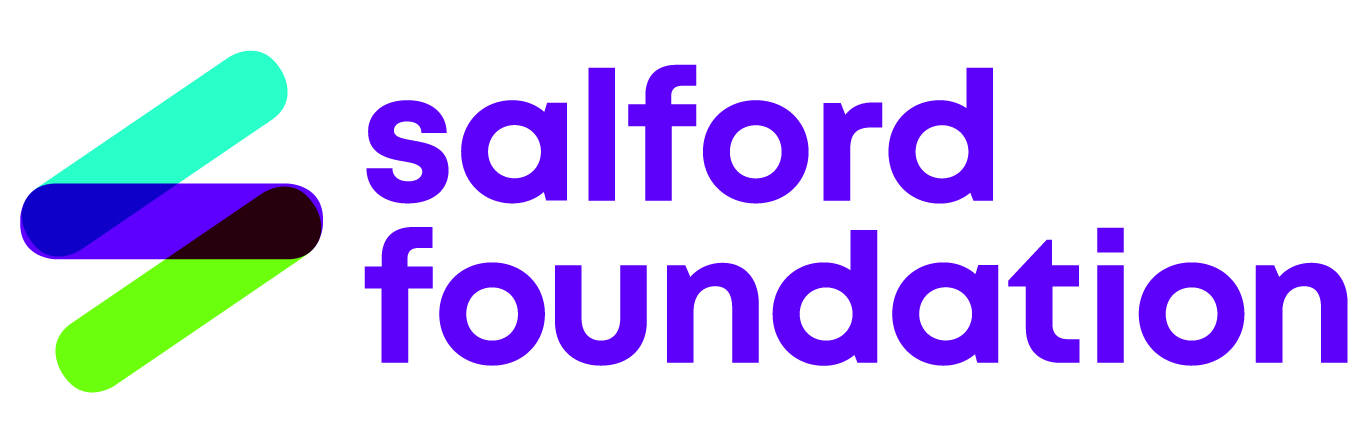 EQUAL OPPORTUNITYWe strive to be an equal opportunity employer, and our policy on this important subject is contained within our Employee Handbook. Our policy is so designed to ensure that none of our employees or prospective employees receive less favourable treatment as a result of sex, disability, marital status, colour, race, creed or ethnic origin. Equally we aim to ensure that no such employee is advantaged by terms and conditions of employment which cannot be justified.In order that we can monitor the effectiveness of our policy and subsequent actions we need to monitor the sex and ethnic origins of our employees, and to this end we ask for your co-operation in providing the following information: (please tick the appropriate box). If you do not wish to complete this form you are not obliged to do so.Signature…………………………………............................  Job Position…………………………………..............Print Name………………………….................................  Date……………………………………………...............Sex:		MALE  		FEMALE  Date of Birth:White			Black-Caribbean		Black-African	Black other		(please specify_____________________________)Indian			Pakistani			Bangladeshi	Chinese		Other			(please specify______________________________)Nationality: